Настоящая инструкция по охране труда (технике безопасности) для педагога дополнительного образования и обучающихся о мерах профилактики суицида среди детей разработана с учетом условий в МБУ ДО ЦТТДиЮ «Технопарк» городского округа город Нефтекамск РБ (далее – Технопарк).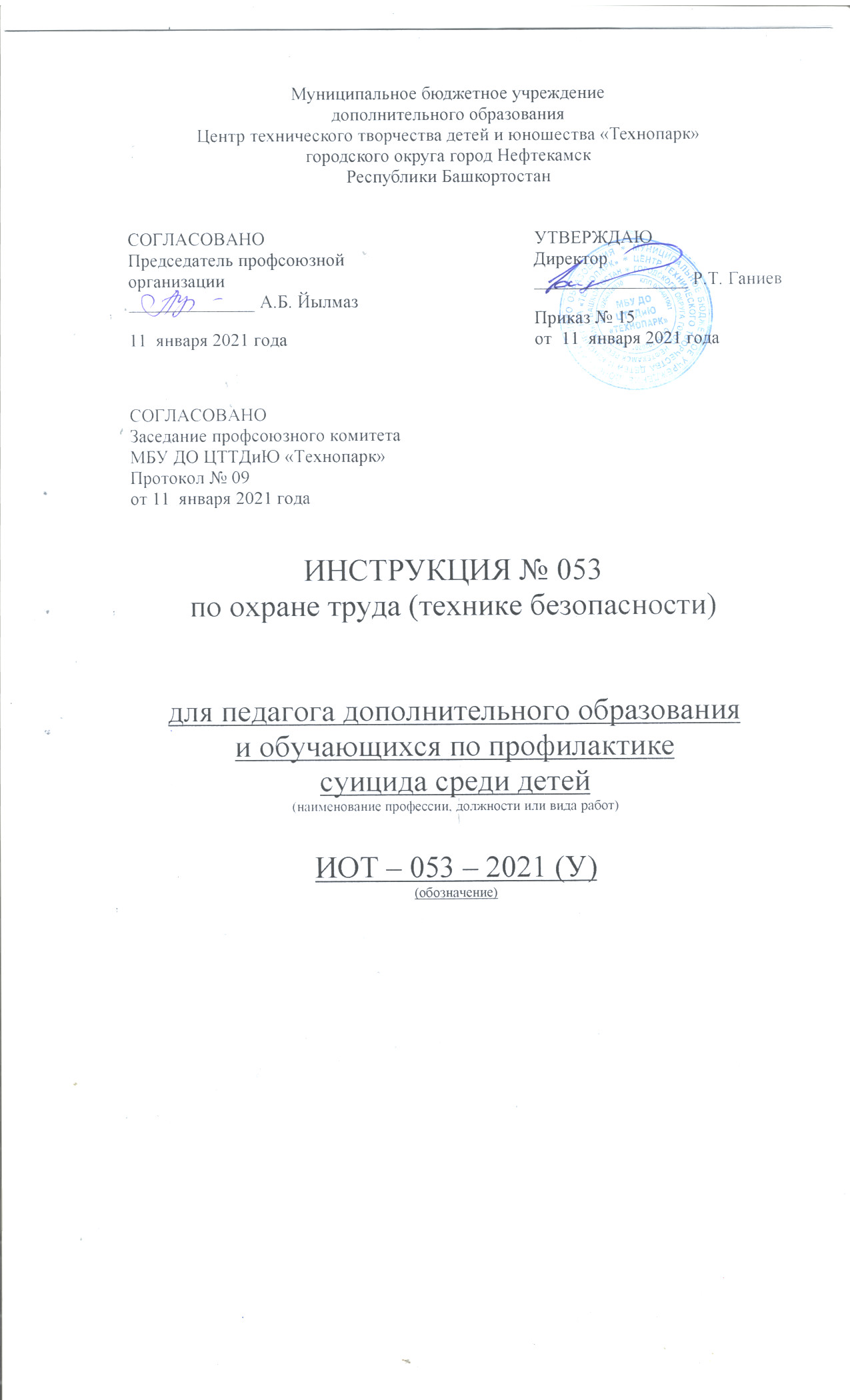 1. Общие положения по профилактике суицидов.1.1. Основным содержанием общего направления профилактической работы должно стать ослабление предпосылок, способствующих формированию суицидального поведения и сохранению суицидогенной обстановки в ученическом коллективе.1.2. Проблема предупреждения трагических случаев среди подростков должна решиться путем построения системы, объединяющей меры социального, психологического, медицинского, правового и педагогического характера.1.3. Составными частями такой работы являются:а) Четкая организация повседневной жизни, учебы, работы, быта и досуга детей;б) Предупреждение конфликтов между членами коллектива;в) Обеспечение социальной и правовой защищенности всех детей;г) Организация мероприятий психогигиены и профилактики, предусматривающие:- раннее выявление лиц с нервно-психической неустойчивостью;- планомерное распределение физических и психических нагрузок;- предупреждение чрезмерного эмоционального напряжения членов коллектива.1.4. Суицидальная профилактика включает:а) Прогнозирование суицидальной активности людей;б) Выявление лиц с повышенным риском суицидальности;в) Своевременное оказание адекватной помощи человеку, находящемуся в состоянии психологического кризиса.1.5. Необходимо иметь в виду, что суицидальное поведение, как правило, сопровождается глубокой депрессией. 1.6. Важно уметь видеть ее признаки:- снижение внимания или способности к ясному мышлению;- потеря интереса или чувства удовлетворения в ситуациях, обычно вызывающих положительные эмоции;- вялость, хроническая усталость, замедленные движения и речь;- снижение эффективности или продуктивности в учебе или быту;- чувство неполноценности, бесполезности, потеря самоуважения;- изменение привычного режима сна, бессонница или повышенная сонливость;- пессимистическое отношение к будущему, негативное восприятие прошлого;- неспособность к адекватной реакции на похвалы или награды;- чувство горькой печали, переходящей в плач;- изменение аппетита с последующим увеличением или потерей веса;- повторяющиеся мысли о смерти или самоубийстве.1.7. Три способа помочь человеку, думающему о суицидеа) Своевременная диагностика и соответствующее лечение суицидента.б) Активная эмоциональная поддержка человека, находящегося в депрессиив) Поощрение его положительных устремлений, дабы облегчить ситуацию.1.8. Важно соблюдать следующие правила:- будьте уверены, что Вы в состоянии помочь;- будьте терпеливы;- не старайтесь шокировать или угрожать человеку, говоря «пойди и сделай это»;- не анализируйте его поведенческие мотивы, говоря: «Вы так чувствуете себя, потому, что...»;- не спорьте и не старайтесь образумить человека, говоря: «Вы не можете убить себя, потому что...»;- делайте все от вас зависящее, но не берите на себя персональную ответственность за чужую жизнь.1.9. Главным в преодолении кризисного состояния человека является индивидуальная профилактическая беседа с суицидентом. 1.10. Специфика ее состоит в следующем:- ни в коем случае нельзя приглашать на беседу через третьих лиц (лучше сначала встретиться как бы невзначай, обратиться с какой-либо несложной просьбой или поручением, повод для встречи);- при выборе места беседы главное, чтобы не было посторонних лиц (никто не должен прерывать разговора, сколько бы он не продолжался);- желательно спланировать встречу не в рабочее время, когда каждый занят своими делами;- в процессе беседы целесообразно не вести никаких записей, не посматривать на часы и тем более не выполнять какие-либо «попутные» дела. Надо всем своим видом показать суициденту, что важнее этой беседы для вас ничего нет.1.11. Профилактическая беседа должна включать в себя 4 этапа.Начальный этап - установление эмоционального контакта с собеседником, взаимоотношений «сопереживающего партнерства».Второй этап - установление последовательности событий, которые привели к кризису; снятие ощущения безысходности.Третий этап - совместная деятельность по преодолению кризисной ситуации. Здесь используются: «планирование», т.е. побуждение суицидента к словесному оформлению планов предстоящих поступков.Завершающий этап - окончательное формулирование плана деятельности; активная психологическая поддержка суицидента. Целесообразно использовать следующие приемы: «логическая аргументация», «рациональное внушение уверенности».Если в ходе беседы человек активно высказывал суицидальные мысли, то его необходимо немедленно направить в ближайшее лечебное учреждение.Инструкцию составил:Педагог-организатор                                                                                       Н.Я. Нагимов